109年度宜蘭暨花蓮地區有機農業土壤肥培管理講習會主辦單位：台灣有機產業促進協會、國立屏東科技大學農園生產系協辦單位：宜蘭縣農會三、補助單位：行政院農業委員會農糧署四、目　　的：透過辦理有機農業田間栽培技術及肥培管理講習會，輔導農戶正確施用有機質肥料及栽培技術。五、講習日期：109年9月21日(星期一)六、講習地點：宜蘭縣農會2樓視聽教室 (宜蘭市林森路155號)七、報名時間：即日起至109年9月15日(二)截止或額滿為止( 100人) 八、報名方式：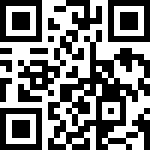     網路報名：https://forms.gle/aMFiRRWz8EnJP1Ms5    e-mail：atoap2007@gmail.com    郵寄：91201屏東縣內埔鄉學府路1號「國立屏東科技大學農園系有機農業          研究室(HO106)」    傳真：(08)774-0227(報名後請來電確認，謝謝！)九、費用：本講習會採免費報名。十、連絡電話：(08)770-3202轉6349 台灣有機產業促進協會 劉先生。十一、講習會議程表：【備    註】：為實踐有機、環保行動，請自備環保筷及茶杯等用具。109年度宜蘭暨花蓮地區有機農業土壤肥培管理講習會報名表※本表可自行影印使用時間名稱名稱名稱主講人08:10-09:00來賓報到來賓報到來賓報到來賓報到09:00-09:10主辦人致詞主辦人致詞主辦人致詞主辦人致詞上午場上午場上午場上午場上午場09:10-10:5009:10-10:50有機農業土壤及肥培管理有機農業土壤及肥培管理行政院農業委員會花蓮區農業改良場助理研究員倪禮豐11:00-11:5011:00-11:50蔬菜有機栽培之有機質肥料施用策略蔬菜有機栽培之有機質肥料施用策略國立台灣大學農業化學系名譽教授鍾仁賜11:50-13:0011:50-13:00午餐休息午餐休息午餐休息下午場下午場下午場下午場下午場13:00-13:5013:00-13:50蔬菜有機栽培之有機質肥料施用策略國立台灣大學農業化學系名譽教授鍾仁賜國立台灣大學農業化學系名譽教授鍾仁賜14:00-15:4014:00-15:40水稻與果樹有機栽培之有機質肥料施用策略國立屏東科技大學農園生產系教授暨台灣有機產業促進協會名譽理事長王鐘和國立屏東科技大學農園生產系教授暨台灣有機產業促進協會名譽理事長王鐘和15:40-16:0015:40-16:00綜合討論綜合討論綜合討論姓    名飲食習慣□葷食    □素食服務單位職稱傳真行動電話E-mail通訊地址□□□－□□□□□－□□□□□－□□研習證書□需要   □不需要□需要   □不需要□需要   □不需要報名方式網路報名：https://forms.gle/aMFiRRWz8EnJP1Ms5 e-mail：atoap2007@gmail.com傳真：(08)774-0227(傳真或電郵後請來電確認，謝謝！)郵寄：91201屏東縣內埔鄉學府路1號「國立屏東科技大學農園系有機農業研究室(HO106)」。QR Code：※聯絡電話：(08）770-3202分機6349 劉先生網路報名：https://forms.gle/aMFiRRWz8EnJP1Ms5 e-mail：atoap2007@gmail.com傳真：(08)774-0227(傳真或電郵後請來電確認，謝謝！)郵寄：91201屏東縣內埔鄉學府路1號「國立屏東科技大學農園系有機農業研究室(HO106)」。QR Code：※聯絡電話：(08）770-3202分機6349 劉先生網路報名：https://forms.gle/aMFiRRWz8EnJP1Ms5 e-mail：atoap2007@gmail.com傳真：(08)774-0227(傳真或電郵後請來電確認，謝謝！)郵寄：91201屏東縣內埔鄉學府路1號「國立屏東科技大學農園系有機農業研究室(HO106)」。QR Code：※聯絡電話：(08）770-3202分機6349 劉先生注意事項報名截止日期：即日起至109年9月15日(二)止或額滿為止( 100人)。依據個人資料保護法，參加本活動者視為瞭解及同意於本活動之需要進行彙整、處理及後續相關程序之聯繫使用其個人資料，類別包括：姓名、電話、信箱等個人資料中之識別類資訊。為實踐有機、響應環保行動，請自備環保筷及茶杯等用具。報名截止日期：即日起至109年9月15日(二)止或額滿為止( 100人)。依據個人資料保護法，參加本活動者視為瞭解及同意於本活動之需要進行彙整、處理及後續相關程序之聯繫使用其個人資料，類別包括：姓名、電話、信箱等個人資料中之識別類資訊。為實踐有機、響應環保行動，請自備環保筷及茶杯等用具。報名截止日期：即日起至109年9月15日(二)止或額滿為止( 100人)。依據個人資料保護法，參加本活動者視為瞭解及同意於本活動之需要進行彙整、處理及後續相關程序之聯繫使用其個人資料，類別包括：姓名、電話、信箱等個人資料中之識別類資訊。為實踐有機、響應環保行動，請自備環保筷及茶杯等用具。